Publicado en  el 29/09/2016 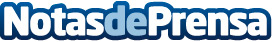 Las nuevas pantallas hidrofóbicas harán salir disparadas a las gotasDatos de contacto:Nota de prensa publicada en: https://www.notasdeprensa.es/las-nuevas-pantallas-hidrofobicas-haran-salir Categorias: Dispositivos móviles http://www.notasdeprensa.es